KERALA STATE COUNCIL FOR SCIENCE, TECHNOLOGY & ENVIRONMENTWOMEN SCIENTISTS DIVISIONStudent Programme for Excellence in Experimental Design (SPEED)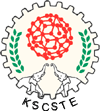 APPLICATION FORMAT 2019-20Call for proposals from Scientists/Faculty members in Science permanently employed in Central/State R&D Centres /Academic Institutions / Universities in KeralaTitle of  Orientation programme: Name and Address of  proposed Institution:Name & Address of the Co-ordinator:          * Enclose brief Bio-data of Co-ordinator (2 pages only)Area of expertise of Co-ordinator:   Life Science / Chemical Science / Physical Science / Engineering Science / others.Duration  : 5 days Proposed dates for conducting the programme : Technical details on the Programme  (Attach separate sheets)Include 5- Day detailed schedule along with details of technical sessions (include name and designation of Experts along with topic of their corresponding session), Field visits proposed, Name of Research Laboratories made open to students .  Status of organizing Institute:            Professional body/State or Central Government/ CSIR/UniversityProposed Budget (for maximum 50 students)Details of previous grant received and programmes sanctioned to the Institute from  KSCSTE  during last three years(Please enclose the copy of UC furnished to KSCSTE in case of completed programmes).11.   Details for Electronic transfer of grant (in case of sanction)Programme Co-ordinator(Signature, Name & Address)Head of the Institution:Signature Name & Address(Seal)Place:            Date:List of items to be attached (Tick the appropriate items submitted)  (a) Programme proposal in the prescribed format (one copy), along with soft copy in MS-word format  (b) Certificate from Principal Co-ordinator(c) Endorsement from the Head of Institution (on letter head)   (d) Detailed Bio-data of the Principal Co-ordinator.(e) No pending SE/UC certificate.(g) Duly signed “Terms & conditions”Sl No:Item of expenditureAmount (Rs.)Technical sessions & pre-seminar expensesConsumablesTravel & AccommodationFood & refreshmentsInstitutional Overheads (limited to 10%)TOTAL (Limited to Rs. 3.5 lakhs)TOTAL (Limited to Rs. 3.5 lakhs)Sl noKSCSTE Sanction No & DateNature & title of programmeAmount sanctioned (Rs.)Name and address of Principal Investigator/ CoordinatorCurrent statusBeneficiary Name  (Financial Head of Institution)Beneficiary Bank Account No. (Institute)Beneficiary Bank IFSC CodeBeneficiary Bank Name and BranchBeneficiary Address (Co-ordinator)Mobile No.      (Co-ordinator)           Email Id  (Co-ordinator)